DECLARAÇÃO DE CONFLITO DE INTERESSEAo Editor Científico da Revista Brasileira de Ciências da Saúde,	Nós, Carla Ramos de Oliveira, Paula Maria Maracajá Bezerra, Maria Elisa Oliveira Santos, Tamires Vieira Carneiro, Paulo Rogério Ferreti Bonan, Isabella Lima Arrais Ribeiro, Ana Maria Gondim Valença, autores do manuscrito intitulado “Condição de saúde bucal, acesso aos serviços odontológicos e avaliação do cuidado ofertado a pacientes pediátricos oncológicos em um hospital de referência”, declaramos que não possuímos conflito de interesse de ordem financeira, comercial, político, acadêmico ou pessoal.Declaramos também que o apoio financeiro e/ou material recebido para o desenvolvimento deste trabalho estão claramente informados no texto.João Pessoa, 19 de dezembro de 2018 Carla Ramos de OliveiraPaula Maria Maracajá BezerraMaria Elisa Oliveira SantosTamires Vieira CarneiroPaulo Rogério Ferreti BonanIsabella Lima Arrais Ribeiro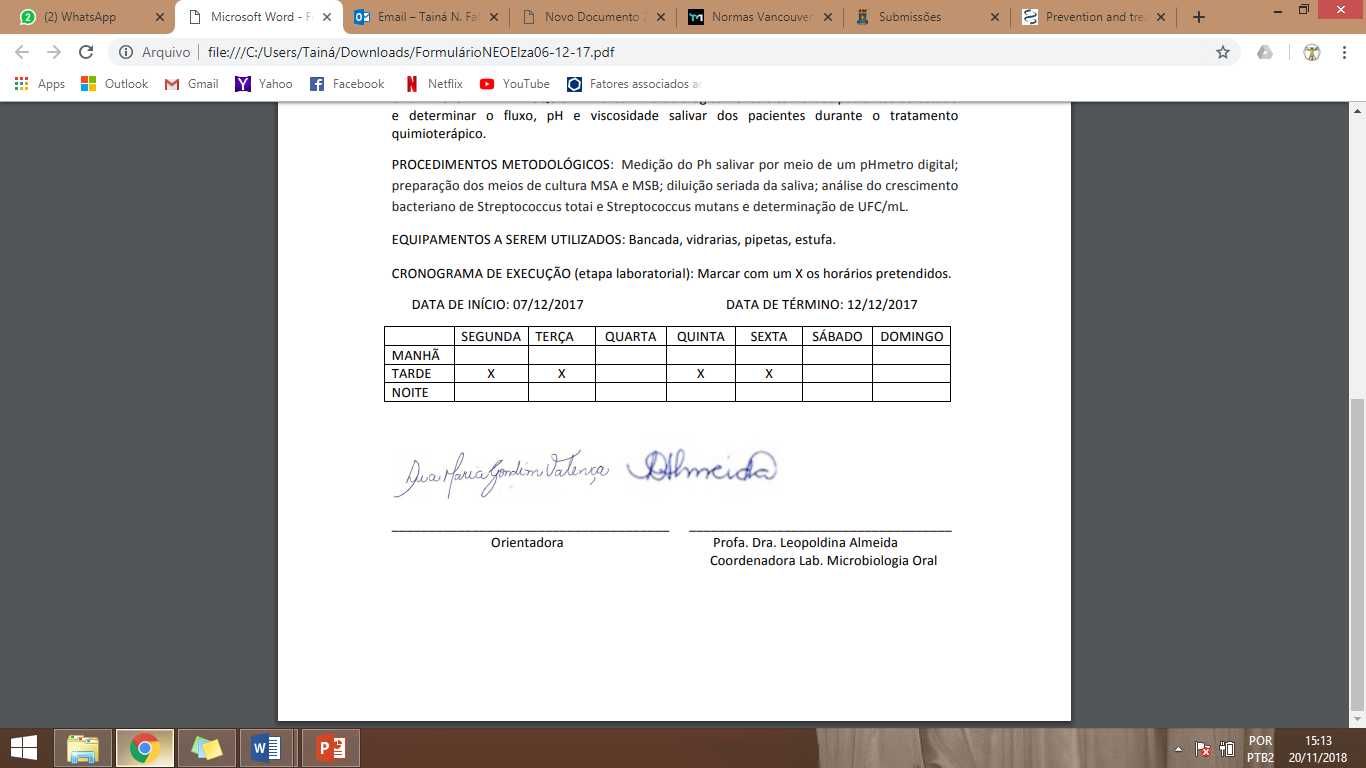 Ana Maria Gondim Valença